H O T Ă R Â R E A  Nr. 1din  9 ianuarie 2015privind  aprobarea  acoperirii definitive din excedentul bugetului Spitalului Municipal Dej a deficitului secțiunii de dezvoltareConsiliul local al Municipiului Dej, întrunit în ședința de îndată din data de 9 ianuarie 2015; 	Având în vedere proiectul de hotărâre, prezentat din iniţiativa primarului Municipiului Dej, întocmit în baza Raportului Nr. 37 din 6 ianuarie 2015 emisă de Spitalul Municipal Dej prin care se propune spre aprobare proiectul de hotărâre privind acoperirea definitivă din excedentul bugetului instituției finanțate integral din venituri proprii și subvenții  a deficitului secțiunii de dezvoltare;În conformitate cu prevederile ”pct. 5.13.3”, alin. (1), lit. b), cap. V. din Ordinul Nr. 1780/19.12.2014 pentru aprobarea normelor metodologice privind închiderea exercițiului bugetar al anului 2014;         În temeiul  prevederilor ‘art. 36’, alin. (2), lit. b), alin. (4), lit. a) și ‘art. 45’, alin. (2), lit. a) din Legea Nr. 215 din 2001- privind administraţia publică locală, republicată, cu modificările şi completările ulterioare,H O T Ă R Ă Ş T E:        Art.1. Aprobă acoperirea definitivă din excedentul bugetului local al deficitului secțiunii de dezvoltare în sumă de 158.196,58 lei.       Art. 2. Cu ducerera la îndeplinire a prevederilor prezentei hotărâri se încredințează Direcția economică din cadrul Primăriei Municipiului Dej și Spitalul Municipal Dej.Preşedinte de şedinţă,    Mailat Ion Sorin        Nr. consilieri în funcţie -  19						Nr. consilieri prezenţi   -  15 Nr. voturi pentru	   -  15	Nr. voturi împotrivă	   -   	Abţineri	               -  			        Contrasemnează							             Secretar,						                                                                   Covaciu Andron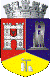 ROMÂNIAJUDEŢUL CLUJCONSILIUL LOCAL AL MUNICIPIULUI DEJStr. 1 Mai nr. 2, Tel.: 0264/211790*, Fax 0264/223260, E-mail: primaria@dej.ro